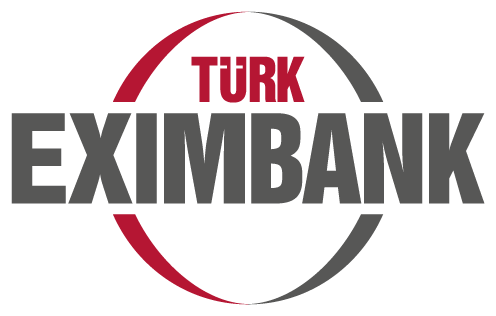 Türkiye İhracat Kredi Bankası A.Ş.Saray Mah. Ahmet Tevfik İleri Cad. No:19 34768 Ümraniye-İstanbul Ticaret Sicil Memurluğu: İstanbul ▪ Ticaret Sicil No: 845859www.eximbank.gov.trTÜRK EXİMBANKSEVK ÖNCESİ İHRACAT KREDİLERİFİRMA TEYİDİTürk Eximbank tarafından belirlenen koşullarda ...................................................... Bankası aracılığıyla firmamıza  ..../.../..... tarihinde kullandırılacağı önceden bildirilen ................. referanslı .......................................... TL/USD/JPY/GBP/EUR tutarındaki kredinin ilgili banka tarafından aynı tarihte tam ve eksiksiz olarak firmamıza ödendiğini/ödenmediğini bilgilerinize arz ederiz.Firmayı Temsil ve İlzama Yetkili Kişilerin Adı ve Soyadı		:Firma Kaşesi / İmzası   		:Tarih			  		: